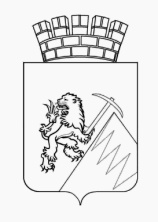 РЕШЕНИЕГУБАХИНСКОЙ ГОРОДСКОЙ ДУМЫII СОЗЫВА          25.10.2018 г.                                                                        №  Руководствуясь Федеральным законом от 06.10.2003г. № 131-ФЗ «Об общих принципах организации местного самоуправления в Российской Федерации», статьей 22 Устава Губахинского городского округа, Федеральным законом от 03.08.2018 г. № 340-ФЗ «О внесении изменений в Градостроительный кодекс Российской Федерации и отдельные законодательные акты Российской Федерации», Федеральным законом от 13.03.2006 г. № 38-ФЗ «О рекламе» (ред. от 03.08.2018), Губахинская городская Дума РЕШАЕТ:1. Внести в Положение об Управлении строительства и жилищно-коммунального хозяйства администрации городского округа «Город Губаха» Пермского края, утвержденное решением Губахинской городской Думы от 30.04.2015 г. № 258 «О реорганизации функциональных органов администрации города Губахи и утверждении Положения об Управлении строительства и жилищно-коммунального хозяйства администрации городского округа «город Губаха» Пермского края» (в ред. от 18.02.2016 г. № 313, от 04.08.2016 г. № 343, от 24.08.2017 г. № 451, от 28.05.2018 г. № 83) следующие изменения:1.1. в п.2.2.14 раздела 2 дополнить словами:«направление уведомления о соответствии указанных в уведомлении о планируемом строительстве параметров объекта индивидуального жилищного строительства или садового дома установленным параметрам и допустимости размещения объекта индивидуального жилищного строительства или садового дома на земельном участке, уведомления о несоответствии указанных в уведомлении о планируемом строительстве параметров объекта индивидуального жилищного строительства или садового дома установленным параметрам и (или) недопустимости размещения объекта индивидуального жилищного строительства или садового дома на земельном участке, уведомления о соответствии или несоответствии построенных или реконструированных объекта индивидуального жилищного строительства или садового дома требованиям законодательства о градостроительной деятельности при строительстве или реконструкции объектов индивидуального жилищного строительства или садовых домов на земельных участках, расположенных на территориях городских округов, принятие в соответствии с гражданским законодательством Российской Федерации решения о сносе самовольной постройки, решения о сносе самовольной постройки или ее приведении в соответствие с установленными требованиями, решения об изъятии земельного участка, не используемого по целевому назначению или используемого с нарушением законодательства Российской Федерации, осуществление сноса самовольной постройки или ее приведения в соответствие с установленными требованиями в случаях, предусмотренных Градостроительным кодексом Российской Федерации».1.2.  п. 3.9.17 раздела 3 изложить в новой редакции:«3.9.17. осуществляет подготовку проектов разрешений на строительство объектов, уведомлений о соответствии указанных в уведомлении о планируемом строительстве параметров объекта индивидуального жилищного строительства или садового дома установленным параметрам и допустимости размещения объекта индивидуального жилищного строительства или садового дома на земельном участке, уведомлений о несоответствии указанных в уведомлении о планируемом строительстве параметров объекта индивидуального жилищного строительства или садового дома установленным параметрам и (или) недопустимости размещения объекта индивидуального жилищного строительства или садового дома на земельном участке».1.3. п.3.9.18 раздела 3 дополнить словами «уведомлений о соответствии или несоответствии построенных или реконструированных объекта индивидуального жилищного строительства или садового дома требованиям законодательства о градостроительной деятельности при строительстве или реконструкции объектов индивидуального жилищного строительства или садовых домов на земельных участках, расположенных на территории городского округа».1.4. п.3.9.19 раздела 3 дополнить словом «уведомлений»;1.5. п.3.9.22 раздела 3 изложить в новой редакции:«3.9.22. осуществляет фиксирование фактов производства строительно-монтажных работ при возведении (реконструкции) зданий и сооружений на территории Губахинского городского округа без предусмотренных законодательством разрешений, уведомлений; принимает в соответствии с гражданским законодательством Российской Федерации решения о сносе самовольной постройки, решение о сносе самовольной постройки или ее приведении в соответствие с установленными требованиями, решения об изъятии земельного участка, не используемого по целевому назначению или используемого с нарушением законодательства Российской Федерации, осуществление сноса самовольной постройки или ее приведения в соответствие с установленными требованиями в случаях, предусмотренных Градостроительным кодексом Российской Федерации».1.6. п.3.10.4 раздела 3 дополнить словами «демонтажу рекламных конструкций, их хранению или в необходимых случаях уничтожению».1.7. п.3.16.10 раздела 3 изложить в новой редакции:«3.16.10. формирует, утверждает и контролирует исполнение муниципального задания муниципальным бюджетным учреждением «Комбинат благоустройства»;2. Опубликовать настоящее решение на официальном сайте Губахинского городского округа в информационно-телекоммуникационной сети Интернет.3. Настоящее решение вступает в силу со дня его опубликования.4. Контроль за исполнением настоящего решения возложить на заместителя главы администрации по инфраструктуре и ЖКХ О.А.Попову.ПредседательГубахинской городской Думы                                                         А.Н. МазловГлава города Губахи –глава администрации города Губахи                                              Н.В. ЛазейкинПОЯСНИТЕЛЬНАЯ ЗАПИСКА к проекту решения «О внесении изменений в Положение об Управлении строительства и жилищно-коммунального хозяйства администрации городского округа «Город Губаха» Пермского края, утвержденное решением Губахинской городской Думы от 30.04.2015 г. № 258»В целях обеспечения  исполнения  требований, установленных Федеральным законом от 03.08.2018 № 340-ФЗ «О внесении изменений в Градостроительный кодекс Российской Федерации и отдельные законодательные акты Российской Федерации» и для приведения   Положение об Управлении строительства и жилищно-коммунального хозяйства администрации городского округа «Город Губаха» Пермского края, утвержденное решением Губахинской городской Думы от 30.04.2015 г. № 258 в  соответствие  с Федерального закона Российской Федерации   от 03.08.2018 № 340-ФЗ «О внесении изменений в Градостроительный кодекс Российской Федерации и отдельные законодательные акты Российской Федерации», с Федеральным законом от 03.07.2018 № 183-ФЗ «О  внесении изменений в статью 19  федерального закона «О рекламе»  выносим на утверждение проект решения:- О внесении изменений в Положение об Управлении строительства и жилищно-коммунального хозяйства администрации городского округа «Город Губаха» Пермского края, утвержденное решением Губахинской городской Думы от 30.04.2015 г. № 258 Вносимые изменения предназначены:- для принятия  в соответствии с гражданским законодательством Российской Федерации решения о сносе самовольной постройки, решение о сносе самовольной постройки или ее приведении в соответствие с установленными требованиями, решения об изъятии земельного участка, не используемого по целевому назначению или используемого с нарушением законодательства Российской Федерации, осуществление сноса самовольной постройки или ее приведения в соответствие с установленными требованиями в случаях, предусмотренных Градостроительным кодексом Российской Федерации».- для осуществления Управлением строительства и ЖКХ  подготовки проектов разрешений на строительство объектов, уведомлений о соответствии указанных в уведомлении о планируемом строительстве параметров объекта индивидуального жилищного строительства или садового дома- для  осуществления Управлением строительства и ЖКХ  подготовки проектов разрешений на ввод объектов в эксплуатацию либо отказ в выдаче разрешений, уведомлений о соответствии или несоответствии построенных или реконструированных объекта индивидуального жилищного строительства или садового домаЗаключение правового управления администрации г. Губахи к проекту решения Губахинской городской Думы «О внесении изменений в Положение об Управлении строительства и жилищно-коммунального хозяйства администрации городского округа «Город Губаха» Пермского края, утвержденное решением Губахинской городской Думы от 30.04.2015 г. № 258»№ 33										16.10.2018Правовым управлением Администрации городского округа «Город Губаха» Пермского края в соответствии с Законом Пермского края от 02.03.2009 № 309-ПК «О порядке организации и ведения Регистра муниципальных нормативных правовых актов Пермского края» проведена юридическая экспертиза проекта решения Думы «О внесении изменений в Положение об Управлении строительства и жилищно-коммунального хозяйства администрации городского округа «Город Губаха» Пермского края, утвержденное решением Губахинской городской Думы от 30.04.2015 г. № 258».Настоящий проект решения подготовлен в соответствии с Федеральным законом «Об общих принципах организации местного самоуправления в Российской Федерации» от 06.10.2003г. № 131-ФЗ, статьей 22 Устава Губахинского городского округа, Федеральным законом «О внесении изменений в Градостроительный кодекс Российской Федерации и отдельные законодательные акты Российской Федерации» от 03.08.2018 № 340-ФЗ, Федеральным законом «О  внесении изменений в статью 19  федерального закона «О рекламе» от 03.07.2018 № 183-ФЗ.Проект Решения не противоречит нормам действующего законодательства.Начальникправового управления                                                                  Т.Н.Кашина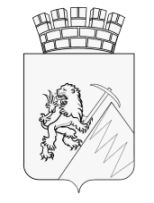 КОНТРОЛЬНО-СЧЕТНАЯ ПАЛАТАГУБАХИНСКОГО ГОРОДСКОГО ОКРУГАул. Никонова, д. 44, г. Губаха, 618250, факс (34) 248 4 02 94, тел. 4 08 51ЗАКЛЮЧЕНИЕ № 78на проект решения Губахинской городской Думы  «О внесении изменений в Положение об Управлении строительства и жилищно-коммунального хозяйства администрации городского округа «Город Губаха» Пермского края, утвержденное решением Губахинской городской Думы от 30.04.2015 № 258»г. Губаха		17 октября 2018 г.Рассмотрев проект решения, представленный Управлением строительства и ЖКХ администрации горда Губаха, Контрольно-счетная палата отмечает следующее:Проект решения подготовлен в соответствии с Федеральным законом от 03.08.2018 № 340-ФЗ «О внесении изменений в Градостроительный кодекс Российской Федерации и отдельные законодательные акты Российской Федерации» (далее – Закон № 340-ФЗ), Уставом Губахинского городского округа.Внести изменения в преамбулу проекта решения:ссылка на документы-основания оформляется в соответствии с правилами юридико-технического оформления проектов правовых актов  – указывается дата документа,  номер документа, заголовок к тексту;исключить Федеральный закон от 03.07.2018 № 183-ФЗ «О  внесении изменений в статью 19  Федерального закона «О рекламе». Изменения, вносимые данным Федеральным законом, касаются использования государственных информационных систем в формате электронного документооборота, и не касаются изменений, включенных в проект решения Думы.В подпункте 1.1 проекта решения слово «добавить» заменить словами «дополнить словами». (Пункт 2.2.14 Положения приведен в соответствие с пунктом 3 статьи 9 Закона № 340-ФЗ, которым внесены изменения в пункт 26 части 1 статьи 16 Федерального закона от 06.10.2003 № 131-ФЗ «Об общих принципах организации местного самоуправления в Российской Федерации»).Подпункт 1.3 проекта решения изложить в следующей редакции:«1.3. п. 3.9.18 раздела 3 дополнить словами «уведомлений о соответствии или несоответствии построенных или реконструированных объекта индивидуального жилищного строительства или садового дома требованиям законодательства о градостроительной деятельности при строительстве или реконструкции объектов индивидуального жилищного строительства или садовых домов на земельных участках, расположенных на территории городского округа».Подпункт 1.4 проекта решения изложить в следующей редакции:«1.4. п. 3.9.19 раздела 3 дополнить словом «уведомлений». В пункте 3.9.22 Положения слова «городского округа «Город Губаха» заменить словами «Губахинского городского округа».Подпункт 1.6 проекта решения изложить в следующей редакции:«1.6. п. 3.10.4 раздела 3 дополнить словами «демонтажу рекламных конструкций, их хранению или в необходимых случаях уничтожению.».ВыводыПроект решения соответствует действующему законодательству.По проекту отмечены недостатки редакционного характера.ПредложенияПроект решения рекомендуется к утверждению Губахинской городской Думой с учетом замечаний.    Председатель Контрольно-счетной палаты	     	 Л.П. ЛазареваЗаключениек проекту решения Губахинской городской Думы «О внесении изменений в Положение об Управлении строительства и жилищно-коммунального хозяйства администрации городского округа «Город Губаха» Пермского края, утвержденное решением Губахинской городской Думы от 30.04.2015 г. № 258»№ 11									18.10.2018Проект решения Думы «О внесении изменений в прогнозный план приватизации муниципального имущества Губахинского городского округа на период 2018 – 2020 годы, утвержденный решением Губахинской городской Думы от 01.03.2018 г. № 48» в целом  не противоречит девствующему законодательству. При этом в п.1.1. фразу «добавить» заменить на «дополнить»	Проект рекомендуется к утверждению.Юрист Губахинской городской Думы                                       С.В. БокаревО внесении изменений в Положение об Управлении строительства и жилищно-коммунального хозяйства администрации городского округа «Город Губаха» Пермского края, утвержденное решением Губахинской городской Думы от 30.04.2015 г. № 258